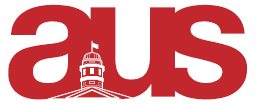 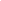 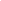 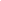 Report of LAPSANew NewsNone, it’s been a slow yet hectic start to the semesterBureaucracy et al.LAPSA Exec meeting planned for this weekend to kick off the new semester!Respectfully Submitted,Noah KaplanLAPSA President